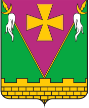 АДМИНИСТРАЦИЯ ЮЖНО-КУБАНСКОГОСЕЛЬСКОГО ПОСЕЛЕНИЯ ДИНСКОГО РАЙОНАПОСТАНОВЛЕНИЕот 20.07.2018							                    № 154поселок ЮжныйОб утверждении порядка ведения перечня видов муниципального контроля и органов местного самоуправления, уполномоченных на их осуществление на территории Южно-Кубанского сельского поселения Динского районаВ соответствии с Федеральным законом от 26 декабря 2008 года № 294-ФЗ «О защите прав юридических лиц и индивидуальных предпринимателей при осуществлении государственного контроля (надзора) и муниципального контроля», руководствуясь Уставом Южно-Кубанского сельского поселения Динского района п о с т а н о в л я ю: 1. Утвердить порядок ведения перечня видов муниципального контроля и органов местного самоуправления, уполномоченных на их осуществление на территории Южно-Кубанского сельского поселения Динского района (прилагается).	2. Общему отделу администрации Южно-Кубанского сельского поселения (Заболотняя) разместить настоящее постановление на официальном сайте администрации в сети Интернет: www.yug-kubanskoe.ru.	3. Контроль за выполнением настоящего постановления оставляю за собой.	4. Настоящее постановление вступает в силу со дня его официального обнародования.Исполняющий обязанности главыадминистрации Южно-Кубанскогосельского поселения                                                                   И.Е. КабашныйПРИЛОЖЕНИЕУТВЕРЖДЕНпостановлением администрацииЮжно-Кубанского    сельского поселения  Динского районаот 20.07.2018 №154ПОРЯДОК ведения перечня видов муниципального контроля и органов местного самоуправления, уполномоченных на их осуществление на территории Южно-Кубанского сельского поселения Динского района1. Настоящий Порядок ведения перечня видов муниципального контроля и органов местного самоуправления, уполномоченных на их осуществление на территории Южно-Кубанского сельского поселения Динского района (далее –Порядок), разработан в целях обеспечения соблюдения прав юридических лиц, индивидуальных предпринимателей и граждан при осуществлении муниципального контроля на территории Южно-Кубанского сельского поселения Динского района, обеспечения доступности и прозрачности сведений об осуществлении видов муниципального контроля органами местного самоуправления, уполномоченных на их осуществление, и определяет правила ведения перечня видов муниципального контроля и орган местного самоуправления, уполномоченный на их осуществление.2. Муниципальный контроль осуществляется администрацией Южно-Кубанского сельского поселения Динского района в лице ее отраслевых (функциональных) органов - отделов, уполномоченных на осуществление муниципального контроля.3. Перечень видов муниципального контроля и органов местного самоуправления, уполномоченных на их осуществление на территории Южно-Кубанского сельского поселения Динского района (далее – Перечень), представляет собой систематизированный перечень сведений:1) о видах муниципального контроля, осуществляемого администрацией Южно-Кубанского сельского поселения Динского района;2) об установленных законодательством основаниях осуществления муниципального контроля;3) об органах местного самоуправления Южно-Кубанского сельского поселения Динского района – отделах администрации Южно-Кубанского сельского поселения Динского района, уполномоченных на осуществление соответствующих видов муниципального контроля.4. Ведение Перечня осуществляет отдел жилищно-коммунального хозяйства администрации Южно-Кубанского сельского поселения Динского района.5. Перечень ведётся на основании представленных отделами администрации Южно-Кубанского сельского поселения Динского района, уполномоченными на осуществление муниципального контроля, сведений, содержащих информацию, предусмотренную пунктом 3 настоящего Порядка.6. Ответственность за своевременность, полноту и достоверность направления в отдел жилищно-коммунального хозяйства администрации Южно-Кубанского сельского поселения Динского района предложений по актуализации Перечня несут должностные лица, осуществляющие муниципальный контроль.7. Отдел жилищно-коммунального хозяйства администрации в срок не более 30 дней рассматривает представленные должностными лицами отделов администрации предложения по актуализации Перечня и осуществляет соответствующую корректировку Перечня.8. Информация, включенная в Перечень, является общедоступной и подлежит размещению на официальном сайте администрации Южно-Кубанского сельского поселения Динского района в информационно-телекоммуникационной сети «Интернет».9. Обновление Перечня (внесение в него изменений) осуществляется по мере поступления в отдел жилищно-коммунального хозяйства администрации Южно-Кубанского сельского поселения Динского района информации от уполномоченных на осуществление муниципального контроля отделов администрации.10. Перечень утверждается муниципальным правовым актом администрации Южно-Кубанского сельского поселения Динского района и ведется по форме согласно приложению, к настоящему Порядку.Начальник отделажилищно-коммунального хозяйства				И.Е. КабашныйПРИЛОЖЕНИЕУТВЕРЖДЕНА постановлением администрации Южно-Кубанского сельского поселения Динского района от  20.07.2018 №154Форма Перечня видов муниципального контроля и органов местного самоуправления, уполномоченных на их осуществление на территории Южно-Кубанского сельского поселения Динского районаНачальник отдела жилищно-коммунального хозяйства				И.Е. Кабашный№п/пВидымуниципальногоконтроляОтраслевой (функциональный) орган администрации, уполномоченный на осуществление соответствующего вида муниципального контроляНормативные правовые акты, являющиеся основанием для осуществления муниципального контроляРеквизиты муниципального нормативного правового акта об утверждении административного регламента осуществления вида муниципального контроля (при наличии)Предметмуниципального контроля12